РОССИЙСКАЯ ФЕДЕРАЦИЯСОВЕТ  ДЕПУТАТОВ СЕЛЬСКОГО  ПОСЕЛЕНИЯ                          ДЕМШИНСКИЙ  СЕЛЬСОВЕТДобринского  муниципального  района Липецкой области37-я сессия  VI созываРЕШЕНИЕ22.05.2023г.                      с. Демшинка                            № 128–рсО досрочном прекращении полномочий главы сельского поселения Демшинский сельсовет Двуреченских Александра Ивановичав связи с отставкой по собственному желанию	Рассмотрев заявление главы сельского поселения Демшинский сельсовет Двуреченских Александра Ивановича, поступившее в Совет депутатов сельского поселения Демшинский сельсовет, об отставке по собственному желанию, в соответствии с пунктом 2 части 6 статьи 36 Федерального закона  от 06.10.2003г. № 131-ФЗ «Об общих принципах организации местного самоуправления в Российской Федерации», п.2 ч.11 ст.35 Устава сельского поселения Демшинский сельсовет, Совет депутатов сельского поселения Демшинский сельсоветРЕШИЛ:1.Досрочно прекратить полномочия главы сельского поселения Демшинский сельсовет Двуреченских Александра Ивановича в связи с отставкой по собственному желанию с 22 мая 2023 года (заявление прилагается).2. Настоящее решение подлежит обнародованию путем вывешивания на информационных щитах сельского поселения.3.Настоящее решение вступает в силу со дня его принятия.Председатель Совета депутатовсельского поселенияДемшинский сельсовет                                                 М.В. Бобков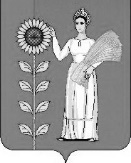 